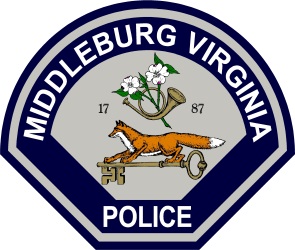 CHRISTMAS IN MIDDLEBURG PRESS PASS REQUESTDeadline is Friday, December 1, 2023, at 4:00PMI, ______________________________, am requesting a press pass (vest) for the Christmas in Middleburg Parades.  My signature below indicates that I declare my affiliation with a news reporting agency or that I am a freelance reporter/photographer/blogger etc. AND that I agree to AND SHALL ABIDE BY the safety guidelines listed below.  Passes are assigned on first come first serve basis and may be revoked for violations of the agreed upon safety guidelines.    The Hunt Parade begins at 11:00am on Saturday December 2, 2023.  The traditional parade begins at 2:00pm on the same date.  Safety guidelines:  Press pass (vest) recipients shall not obstruct the path of the parade and shall wear the issued vest while within the barricades.  Recipients shall stay to the right or left of the road and CANNOT station or walk the route in front of the parades.  Doing so is unsafe and obstructs others from getting a picture.  Violations of this is cause for revocation of the press privileges.  Remember…safety will come before the ideal picture.  Officers assigned to the event may revoke privileges, to be within the barricades, when the press pass recipient fails to adhere to the safety guidelines in this document or as given by the officers working the parades.  ALL VESTS SHALL BE RETURNED TO THE MIDDLEBURG POLICE DEPARTMENT Located at 10 W. Marshal Street in Middleburg Virginia no later than 4:00 PM or immediately following the 2nd parade.    Vests not returned on time may result in a failure to reissue for subsequent parades, may result in prosecution for theft, and or require payment for cost to include man hours and shipping.     I, ________________________________, agree to the terms listed in this request and understand that press (vests) passes are available for pick up beginning Wednesday November 29, 2023, and Friday December 1, 2023 between 10:00 AM and 4:00 PM or on the morning of the event between 8:00 AM and 10:00 AM at the Middleburg Police Department located at 10 W. Marshall Street  Middleburg, Virginia.   _____________________________  ___/___/_____Signature of applicant                                                       DateName:Name:Phone number:Confirmed:       YES              NOEmployer: Employer address:Employer phone:ID used:ID #:Vest issued #Signature vest issued:Vest returned at _______ AM  PMSignature vest return:Received by:                                              Received by:                                              Approved by:Date & time approved: